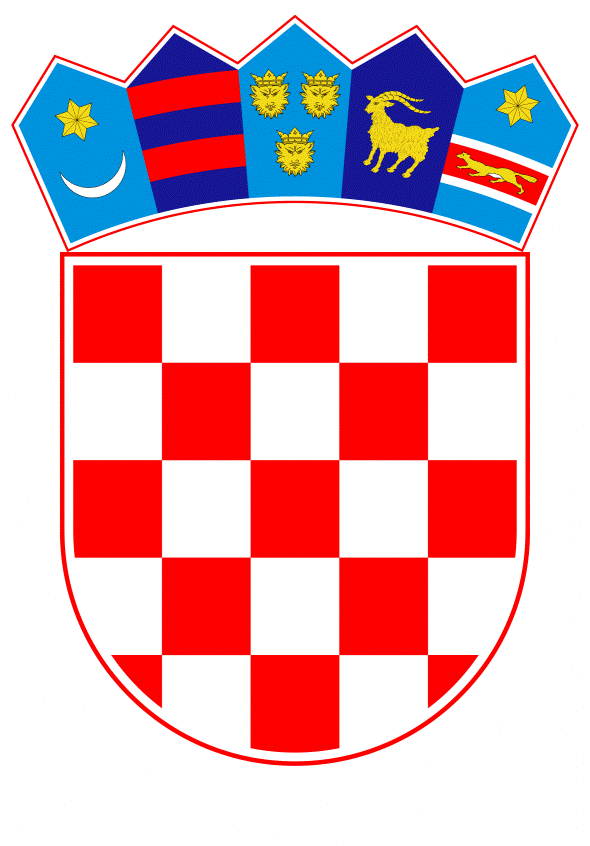 VLADA REPUBLIKE HRVATSKEZagreb, 6. travnja 2023.PREDLAGATELJ:	Ministarstvo prostornoga uređenja, graditeljstva i državne imovinePREDMET:	Prijedlog odluke o pokretanju postupka izrade Nacionalnog plana stambene politike Republike Hrvatske do 2030. i Akcijskog plana za provedbu Nacionalnog plana za razdoblje od 2023. do 2024.Ban ski  dvori  | Trg  Sv.  M ar ka 2  | 10000 Zagreb | te1.  01 4569 222 |  v lada.gov.hrPrijedlogNa temelju članka 38. stavka 3. Zakona o sustavu strateškog planiranja i upravljanja razvojem Republike Hrvatske („Narodne novine“, broj 123/17., 151/22) i članka 12. stavka 1. Uredbe o smjernicama za izradu akata strateškog planiranja od nacionalnog značaja i od značaja za jedinice lokalne i područne (regionalne) samouprave („Narodne novine“, broj 89/18.), Vlada Republike Hrvatske je na sjednici održanoj	2023. donijelaODLUKUo pokretanju postupka izrade Nacionalnog plana stambene politike Republike Hrvatskedo 2030.  i Akcijskog plana za provedbu Nacionalnog plana za razdoblje od 2023.do 2024.I.Ovom Odlukom zadužuje se Ministarstvo prostornoga uređenja, graditeljstva i državne imovine da izradi Nacionalni plan stambene politike Republike Hrvatske do 2030. (u daljnjem tekstu: Nacionalni plan) i Akcijski plan za provedbu Nacionalnog plana za razdoblje od 2023. do 2024. (u daljnjem tekstu: Akcijski plan).Nacionalni plan, kao srednjoročni akt strateškog planiranja za područje stanovanja, strukturirat će javne politike i definirati posebne ciljeve u području stanovanja s pripadajućim pokazateljima ishoda.II.Glavni cilj Nacionalnog plana je građanima omogućiti pristupačno stanovanje koje istovremeno mora zadovoljiti utvrđene standarde kvalitete, a kroz isti je moguće težiti dodatnim ciljevima poput smanjenja iseljavanja, stambenog zbrinjavanja mladih, naseljavanja deficitarnim kadrom, povećanja radne mobilnosti, olakšavanja života starijim osobama, povećanja konkurentnosti domaćeg gospodarstva, izvrsnosti u arhitekturi, zelene i kružne stanogradnje, održive stanogradnje i drugo. III.Zadužuje se ministar prostornoga uređenja, graditeljstva i državne imovine da u roku od osam dana od donošenja ove odluke imenuje stručnu radnu skupinu za izradu prijedloga Nacionalnog i Akcijskog plana.Ministarstvo prostornoga uređenja, graditeljstva i državne imovine obavlja stručne, administrativne i tehničke poslove za stručnu radnu skupinu iz stavka 1. ove točke.   IV.                           Zadužuje se Ministarstvo prostornoga uređenja, graditeljstva i državne imovine da o ovoj Odluci izvijesti Koordinacijsko tijelo u sustavu strateškog planiranja i upravljanja razvojem Republike Hrvatske i sva nadležna tijela čiji je djelokrug rada povezan s provedbom posebnih ciljeva iz Nacionalnog plana iz točke I. ove Odluke.V.Ministarstvo prostornoga uređenja, graditeljstva i državne imovine dužno je u roku od osam dana od dana stupanja na snagu ove Odluke putem svojih mrežnih stranica obavijestiti javnost o početku izrade Nacionalnog i Akcijskog plana.VI.Ova Odluka stupa na snagu danom donošenja.KLASA:URBROJ:Zagreb,PREDSJEDNIKmr. sc. Andrej PlenkovićOBRAZLOŻENJEVlada Republike Hrvatske donijela je Nacionalnu razvojnu strategiju Republike Hrvatske do 2030. godine prema kojoj je Ministarstvo prostornoga uređenja, graditeljstva i državne imovine nositelj izrade Nacionalnog plana stambene politike. Praćenjem stanja u stanogradnji i praćenjem potreba građana, aktivnosti za izradu Nacionalnog plana stambene politike započete su već 2019. godine, a do sada su izrađena dva dokumenta koja je potrebno ažurirati: Analiza stanja stambenog fonda u RH i nacrt Projektnog zadatka za izradu Stambene strategíje.Nacionalni plan stambene politike pobliže će definirati posebne ciljeve u području stanovanja, a svrha joj je građanima pristupačno stanovanje koje istovremeno mora zadovoljiti utvrđene standarde kvalitete, a kroz istu je moguće težiti dodatnim ciljevima poput smanjenja iseljavanja, stambenog zbrinjavanja mladih, naseljavanja deficitarnim kadrom, povećanja radne mobilnosti, olakšavanja života starijim osobama (program 65+), povećanja konkurentnosti domaćeg gospodarstva, izvrsnosti u arhitekturi, zelene i kružne stanogradnje, održive stanogradnje i dr.Polazne teze za izradu Nacionalnog plana stambene politike Republike Hrvatske do 2030. (Nacionalni plan):Stanovanje je jedna od osnovnih ljudskih potreba, a dom predstavlja temelj stabilnosti i sigurnosti pojedinca i obitelji, okosnicu društvenog i emocionalnog života, ali sve češće i radno mjesto.Ponuda na stambenom tržištu ne može zadovoljiti potrebe i cijene stambenih nekretnina stalno su u porastu.Republika Hrvatska izrazito je geografski i ekonomski heterogena, što predstavlja poseban izazov u kreiraju Nacionalnog plana.Prema podatcima iz Dugoročne strategije obnove nacionalnog fonda zgrada do 2050. godine (NN 140/2020), od ukupnog broja nastanjenih stambenih jedinica u RH koje se koriste za stalno stanovanje 97,28 % je u privatnom, a 2,72% u ostalim oblicima vlasništva.Prema istraživanju Svjetske banke (2022.), danas oko 56% svjetske populacije — 4,4 milijarde stanovnika — živi u gradovima, a očekuje se da će se ovaj trend nastaviti s urbanim stanovništvom koje će se do 2050. više nego udvostručiti u odnosu na sadašnju veličinu, a tada će gotovo 7 od 10 ljudi živjeti u gradovima.Nacionalni plan stambene politike je interdisciplinarni dokument za kojeg je potrebna suradnja stručnjaka iz područja: arhitekture, urbanizma, graditeljstva, sociologije, demografije, i ekonomije te će stoga u meduresornu radnu skupinu biti uključeni i pripadnici stručne i akademske zajednice kako bi se navedena problematika sagledala i analizirala iz svih potrebnih aspekata, kako bi se na temelju dobivenih rezultata izradio konačni dokument. Kroz rad Radne skupine predviđena je detaljna analiza stambenog fonda, odrednica ponude i potražnje za stambenim fondom te projekcija razlike između ponude i potražnje za stambenim jedinicama kako bi se na osnovi tih nalaza mogle formulirati smjernice za Nacionalni plan. Bit će definirani posebni ciljevi i pokazatelji ishoda. Provedba će biti osigurana kroz definirani integrirani institucionalni okvir provedbe Nacionalnog plana s jasno naznačenim nositeljima i koordinatorima ostvarenja pojedinih ciljeva.